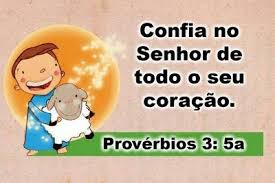 Cronograma de AvaliaçõesCronograma de AvaliaçõesCronograma de AvaliaçõesAno letivo Série: Professora:Avaliações AV1 (VALOR 7,0 PONTOS)Avaliações AV1 (VALOR 7,0 PONTOS)Avaliações AV1 (VALOR 7,0 PONTOS)DISCIPLINADATACONTEÚDOAtividade em folha xerografada. Sentindo o ambiente/Vendo e ouvindo.   Livro págs. 76 até 89Atividade em folha xerografada. De um lugar para o outro. Livro págs.  Livro págs. 58 até 63.Atividade em folha xerografada. A memória da gente./ Os Museus. Livro págs. 42 até 48.Atividade em folha xerografada. Palavras com as, es, is, os, us; Reconhecimento das sílabas GUE, GUI e o sons do X e do CH na escrita; Escrita de palavras com H e escrita de frases.Alfabetização págs. 70 até 77, 84 até 89Livro págs. 6, 19, 21, 26, 27 e caderno.Ler é uma aventura (Fichas 38, 39 e 40) – Valor 3,0 pontosAtividade em folha xerografada. Adição e subtração: Figuras geométricas espaciais   Livro pág. 108 a 124 e caderno.Inglês27/10/2020Parts of the body. Representar 7 Parts of the body (partes do corpo) com recortes, fotografias ou desenhos, escrever as partes do corpo 3 vezes em inglês.Arte R03/11/2020Atividade no livro.Releitura do quadro Perfect Day – Romero Brito. Livro págs. 76 e 77.Ensino Religioso04/11/2020Atividade em folha xerografada.Um erro grave/Eu também cometo erros/A solução de Deus/. Livro págs. 62 até 67.Avaliações AV2 (VALOR 10,0 PONTOS)Avaliações AV2 (VALOR 10,0 PONTOS)Avaliações AV2 (VALOR 10,0 PONTOS)DISCIPLINADATACONTEÚDOEnsino Religioso19/11/2020Atividade em folha xerografada.Um salvador para mim. Livro págs. 68 até 79.Atividade em folha xerografada. Vendo e ouvindo /Cheirando e saboreando.   Livro pág. 90 até 106.Atividade em folha xerografada. Organização do trânsito/Por que estudar? Livro pág. 64 até 74.Atividade em folha xerografada. Os museus/Para comemorar. Livro págs. 49 até 56.Atividade em folha xerografada. Palavras com R, RR; Diminutivo de palavras; Reconhecimento e compreensão do som do R e do L entre as sílabas (encontros consonantais), palavras com CE, CI, AN, EN, IN, ON, UN. Separação de sílabas e ditado de frases. Alfabetização pág. 90, 91, 101, 108, 109, 110 até 115, 126, 127, 129 e caderno.Atividade em folha xerografada. Figuras geométricas espaciais e Dobro e metade. Livros págs. 125 até 141 e caderno.24/11/2020- Parts of the body – Págs. 60, 61, 62, 66, 67 73. - Numbers – Págs. 65 e 71.- Colors – Pág. 73.Música26 a 30/10/2020Atividade das pág. 61 e 66 do livro didático (ambas sobre movimentos sonoros) - prática em sala de aula.Ed. FísicaDurante o bimestreParticipação nas aulas zoom. CRITÉRIOS AVALIATIVOS AV1CRITÉRIOS AVALIATIVOS AV1CRITÉRIOS AVALIATIVOS AV1Para a disciplina de Português, as atividades serão distribuídas da seguinte forma:Atividade Avaliativa 4,0 pontos Ler é uma aventura 3,0 pontos Participação Aulas Síncronas e Atividades E-Class 3,0 pontos.Para as demais disciplinas, as atividades serão distribuídas da seguinte forma:Atividade Avaliativa 7,0 pontos Participação Aulas Síncronas e Atividades E-Class 3,0 pontos.Para a disciplina de Português, as atividades serão distribuídas da seguinte forma:Atividade Avaliativa 4,0 pontos Ler é uma aventura 3,0 pontos Participação Aulas Síncronas e Atividades E-Class 3,0 pontos.Para as demais disciplinas, as atividades serão distribuídas da seguinte forma:Atividade Avaliativa 7,0 pontos Participação Aulas Síncronas e Atividades E-Class 3,0 pontos.Para a disciplina de Português, as atividades serão distribuídas da seguinte forma:Atividade Avaliativa 4,0 pontos Ler é uma aventura 3,0 pontos Participação Aulas Síncronas e Atividades E-Class 3,0 pontos.Para as demais disciplinas, as atividades serão distribuídas da seguinte forma:Atividade Avaliativa 7,0 pontos Participação Aulas Síncronas e Atividades E-Class 3,0 pontos.CRITÉRIOS AVALIATIVOS AV2CRITÉRIOS AVALIATIVOS AV2CRITÉRIOS AVALIATIVOS AV2Para todas as disciplinas será aplicada uma única atividade de 10,0 pontos.Para todas as disciplinas será aplicada uma única atividade de 10,0 pontos.Para todas as disciplinas será aplicada uma única atividade de 10,0 pontos.PARTICIPAÇÃO NAS AULAS SÍNCRONASPARTICIPAÇÃO NAS AULAS SÍNCRONASPARTICIPAÇÃO NAS AULAS SÍNCRONASÉ necessário que os alunos assistam as aulas síncronas com a câmera aberta, e interajam com os professores, para que possam acompanhar e avaliar a participação dos alunos.As atividades avaliativas serão realizadas durante as aulas síncronas, com o direcionamento dos professores.É necessário que os alunos assistam as aulas síncronas com a câmera aberta, e interajam com os professores, para que possam acompanhar e avaliar a participação dos alunos.As atividades avaliativas serão realizadas durante as aulas síncronas, com o direcionamento dos professores.É necessário que os alunos assistam as aulas síncronas com a câmera aberta, e interajam com os professores, para que possam acompanhar e avaliar a participação dos alunos.As atividades avaliativas serão realizadas durante as aulas síncronas, com o direcionamento dos professores.